Patrol OfficerThe Farmington Police Department is a well-respected, proactive, professional department dedicated to providing community-oriented police services in Western Central Maine. We are committed to hiring and retaining those candidates that demonstrate the highest levels of integrity, self-motivation, and desire to serve their communities.Our positions offer a comprehensive benefits package, including base rate for new officers starting at $28.56, lateral transfer opportunities, education and veteran incentives and tuition reimbursement, fitness and specialty incentives, annual clothing allowance, medical health coverage, paid vacation and sick leave, individual assigned cruisers with take home option for those living within 30 minutes of the department and excellent retirement options including MPERS 20 years, no age retirement plan with COLA and/or ICMA 457 Deferred Compensation plan. Career development opportunities are available through specialized training (blood techs and DRE), specialty assignments (Detective, K-9, SRO, Corporal and FTO) and promotional opportunities.Our department offers a sign-on bonus for full-time certified officers and select part-time certified officers. Full time certified officers with no MCJA buyout are eligible for a total bonus of up to $8000, tiered for $2000 at start, $2000 after year 1 and $4000 at year 3. With a MCJA buyout, full time certified officers are eligible for a total bonus of up to$4000 for officers, tiered for $1000 at start, $1000 at year 1 and $2000 at year 3. Select part time certified applicants may be approved for a sign on bonus of up to $2000 based on experience and/or education. Officers with experience may be offered lateral transfers at the Chief’s discretion.To be considered for this outstanding opportunity applicants must be at least 21 years of age or20 years of age with 60 college credits, completed phase 1 and 2 of the Law Enforcement Pre- Service training, and have passed the MCJA BLETP entrance level physical fitness test within the past year. Out of state applicants are encouraged to apply. Please call MCJA at (207)-877-8000 or visit their website https://www.maine.gov/dps/mcja/ to ask any questions that you may have regarding reciprocity of law enforcement training or how to schedule an appointment to complete applicant requirements.Please apply by sending a current resume, employment application, a copy of a passing MCJA PAT score taken within the past 12 months, and a copy of MCJA Alert Test score. Applications can be downloaded through the link below or by contacting Deputy Chief Shane P. Cote at (207)-778-6311. Applications can be submitted online at Farmington, ME Police Jobs - Entry Level, Certified | PoliceAppThank you for your interest in our department and we look forward to hearing from you!The Town of Farmington is an Equal Opportunity Employer.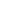 Our positions will remain open until a suitable candidate is found.